Western Australia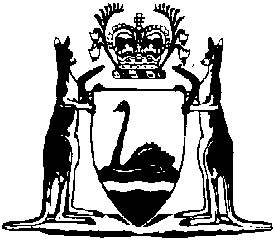 Employers’ Indemnity Supplementation Fund Regulations 2001Compare between:[28 May 2008, 00-d0-02] and [26 Jun 2008, 00-e0-06]Western AustraliaEmployers’ Indemnity Supplementation Fund Act 1980Employers’ Indemnity Supplementation Fund Regulations 20011.	Citation		These regulations may be cited as the Employers' Indemnity Supplementation Fund Regulations 2001.2.	Surcharge period		The period commencing at 4.00 p.m. on 25 June 2001 and expiring at 4.00 p.m. on 25 June 2008 is a surcharge period for the purposes of the Act.	[Regulation 2 amended in Gazette 23 Jun 2006 p. 2231; 27 May 2008 p. 2046.]3.	Percentages for appropriate surcharge during different parts of surcharge period	(1)	The percentage for the purposes of section 14(2) of the Act for the part of the surcharge period commencing at 4.00 p.m. on 25 June 2002 and expiring at 4.00 p.m. on 25 June 2003 is 3%.	(2)	The percentage for the purposes of section 14(2) of the Act for the part of the surcharge period commencing at 4.00 p.m. on 25 June 2003 is 1%.	[Regulation 3 inserted in Gazette 9 May 2003 p. 1625.]Notes1	This is a compilation of the Employers' Indemnity Supplementation Fund Regulations 2001 and includes the amendments made by the other written laws referred to in the following table 1a.Compilation tableCitationGazettalCommencementEmployers' Indemnity Supplementation Fund Regulations 200115 Jun 2001 p. 297715 Jun 2001Employers' Indemnity Supplementation Fund Amendment Regulations 20025 Apr 2002 p. 1834-55 Apr 2002Employers' Indemnity Supplementation Fund Amendment Regulations 20039 May 2003 p. 16259 May 2003Employers' Indemnity Supplementation Fund Amendment Regulations 200623 Jun 2006 p. 223123 Jun 2006Employers' Indemnity Supplementation Fund Amendment and Repeal Regulations 2008 27 May 2008 p. 2046r. 1 and 2: 27 May 2008 (see r. 2(a));
r. : 28May2008 (see r. 2(b))